第三类        洗衣用漂白剂及其他物料；清洁、擦亮、去渍及研磨用制剂；肥皂；香料，香精油，化妆品，洗发水；牙膏。 [注释]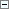 第三类主要包括清洁制剂和梳妆用制剂。 
本类尤其包括： 
——人用或动物用除臭剂6； 
——室内芳香剂； 
——梳妆用卫生制剂。 
本类尤其不包括： 
——清洁烟囱用化学制品（第一类）； 
——生产过程中用的去渍制剂（第一类）； 
——非人用、非动物用除臭剂（第五类）； 
——磨石和砂轮（手工具）（第八类）。【0301】肥皂，香皂及其他人用洗洁物品，洗衣用漂白剂及其他物料        杏仁肥皂030007， 肥皂030012， 剃须皂030017， 洗发液030034， 消毒皂030080， 洗涤用皂树皮030093， 洁肤乳液030123， 药皂030130， 洗发剂030134， 汗足皂030143， 除臭皂030149， 香皂030152， 防汗皂030163，非医用沐浴盐030175，个人清洁或祛味用下体注洗液030218，干洗式洗发剂030223，非医用洗浴制剂030230 
        ※洗手膏C030001， 洗发粉C030002， 香波C030003， 洗发软皂C030004， 柔发剂C030005， 护发素030231， 洗面奶C030007， 浴液C030008， 浴盐C030009， 抑菌洗手剂C030010 
        洗涤上光粉030009， 洗衣用浆粉030010， 洗衣用淀粉030010， 纺织品上光皂030013， 洗衣用上蓝剂030014， 漂白盐030026， 漂白碱030027，洗衣用漂白剂030028，洗衣上光剂030029， 洗衣用蜡030051，漂白水030089，洗衣浸泡剂030098， 浸洗衣服制剂030098，  洗衣剂030124， 光滑剂（上浆）030127， 家用亮色化学品（洗衣用）030174， 家庭洗衣用亮色化学品030174，洗衣用织物柔软剂030193， 干洗剂030205 
        ※护领膜C030012， 洗衣粉C030067注：第一、二自然段与0306商品类似； 
2.第一、二自然段与0501药浴制剂，浴用泥浆，药浴用海水类似，与第九版及以前版本0501医用浴剂交叉检索； 
3.非医用沐浴盐，浴盐与0501矿泉水沐浴盐类似，与第九版及以前版本矿泉水浴盐交叉检索； 
4.个人清洁或祛味用下体注洗液与0501第（一）部分医用下体注洗液，阴道清洗液类似； 
5.第三、四自然段与0302商品类似； 
6.第三、四自然段与0303皮革漂白制剂，皮革洗涤剂类似； 
7.漂白盐，漂白碱，洗衣用漂白剂，漂白剂（洗衣）与0503漂白粉（消毒）类似，与第 九版及以前版本0104第（一）部分漂白剂交叉检索。【0302】清洁、去渍用制剂       刮面石（收敛剂）030005， 白垩粉030022， 清洁用火山灰030038，清洁用白垩030067，去污剂030068，清洗用洗涤碱030072，非生产操作用、非医用的去污剂030075，擦洗溶液030076，非生产过程中用的脱脂剂030077，家用除垢剂030081，家用抗静电剂030083，去漆剂030085，去色剂030087，次氯酸钾030089，清洁制剂030104， 清洁用油030117，挡风玻璃清洗剂030126，墙纸洗涤剂030138，苏打碱液030153，脱脂用松节油030157，除蜡用松节油030158，氨水（挥发性碱）（去污剂）030167，挥发碱（氨水）（去污剂）030167， 明矾石（收敛剂）030168，除锈制剂030170，去颜料制剂030179，疏通下水道制剂030195，地蜡清除剂（刷净剂）030206，用于清洁和除尘的罐装压缩空气030209，浸清洁剂的清洁布030211，洗碗机用催干剂030214 
       ※硅清洁剂C030013，厕所清洗剂C030014，玻璃擦净剂C030015， 去蜡水C030016，去油剂C030017，去渍剂C030018，去油渍油C030019， 去雾水C030020，去污粉C030021，地毯清洗剂C030022，洗洁精C030068注：本类似群与0301第三、四自然段类似； 
2.厕所清洗剂与0503化学盥洗室用消毒剂，厕所除臭剂类似； 
3.去漆剂与0104第（十）部分清漆溶剂，0205油漆稀释剂，漆稀释剂，松节油（涂料稀释剂），稀料，松香水，天那水，信那水类似； 
4.浸清洁剂的清洁布与第八版及以前版本2112浸清洁剂的清洁布交叉检索。【0303】抛光、擦亮制剂       抛光铁丹030011， 皮革漂白制剂030025，  擦鞋膏030039， 抛光制剂030045， 鞋蜡030046， 家具或地板用抛光剂030047， 擦亮用剂030048， 鞋匠用蜡030049， 鞋线蜡030050， 地板蜡030053， 拼花地板蜡030053， 抛光蜡030054， 裁缝用蜡030055， 皮革保护剂（上光）030061， 抛光乳膏030070，磨剃刀皮带用软膏030073， 皮革膏030074， 皮革用蜡030074， 抛光用纸030139， 抛光用硅藻石030164，地板防滑蜡030207，地板防滑液030208，植物叶子发光剂030212，鞋油030228，洗衣用织物柔顺剂030193 
       ※上光剂C030023， 夹克油C030024， 鞋粉C030025， 帽粉C030026， 汽车、自行车上光蜡C030027， 擦铜水C030028， 皮革擦亮纸（浸擦亮剂）C030029， 皮革洗涤剂C030030，水果擦亮剂C030066注：地板蜡，拼花地板蜡，上光蜡，地板防滑蜡，地板防滑液与0404地蜡，地蜡（石蜡）类似； 
2.皮革保护剂（上光），皮革防腐剂（抛光剂），皮革膏，皮革用蜡与0401 皮革防腐剂（油和脂），皮革保护剂（油和脂），皮革保护油类似”改为“皮革保护剂（上光），皮革膏，皮革用蜡与0401 皮革保护剂（油和脂），皮革保护油类似，与第十版及以前版本0401 皮革防腐剂（油和脂）交叉检索； 
3.皮革漂白制剂，皮革洗涤剂与0301第三、四自然段类似。【0304】研磨用材料及其制剂       磨光用石头030002，研磨剂030003，磨利用制剂030003，金属碳化钙（研磨料）030035， 碳化硅（研磨料）030036， 磨光制剂030044， 金刚砂（研磨用）030062， 金钢铝（研磨料）030082，金刚砂纸030084， 金刚砂布030086， 金刚砂030094， 砂纸030140， 磨光石030144， 浮石030145， 砂布030160，玻璃砂布030161， 研磨材料*030165， 砂纸030166 
       ※磨光粉C030032， 研磨膏C030033， 玻璃砂（研磨用）C030034， 研磨用刚玉砂C030035， 白刚玉C030036，裁布机用砂带C030073【0305】香料，香精油       杏仁油030006， 八角茴香香精030015， 香柠檬油030021， 杉木香精油030037， 柠檬香精油030056， 含醚香料030099， 香精油030100， 花精（香料）030101， 花香料原料030105， 熏香制剂（香料）030106，蛋糕调味品（香精油）030107， 冬青油030108， 香草醇030110， 天芥菜精030113， 茉莉油030115， 薰衣草油030116， 制香料香水用油030118， 玫瑰油030119， 薄荷油（芳香油）030128， 香料用薄荷030129， 麝香（香料）030132， 香料030141， 黄樟油精030151，萜烯烃（香精油）030159， 芳香剂（香精油）030172，饮料用调味品（香精油）030173，香橼香精油030226 
       ※烟用香精C030037， 月桂油C030038， 香草油C030039， 珠兰油C030040， 桉叶油C030041， 椰子醛C030042， 安息香酸乙酯C030043， 香叶醇C030044， 人造麝香酮C030045， 工业用香料C030046， 化妆品用香料C030047， 香皂香精C030048，芳香精油C030069， 安神用香精油C030070， 降低食欲用香精油C030071【0306】化妆品（不包括动物用化妆品）        假发粘贴剂030001， 琥珀香水030008， 洗澡用化妆品030016，唇膏030018， 口红030018， 化妆用棉签030019， 美容面膜030020，皮肤增白霜030023， 指甲擦光剂030032， 指甲油030032， 化妆剂030033， 染发剂030040， 毛发卷曲剂030041， 烫发剂030041， 假睫毛030042， 睫毛用化妆制剂030043， 胡须用蜡030052， 古龙水（科隆香水）030058， 梳妆用颜料030060， 成套化妆品030064， 化妆品030065， 化妆棉030066， 化妆笔030069， 化妆用雪花膏030071， 化妆品清洗剂030078， 除指甲油制剂030088， 熏衣草水030090， 带香味的水030091， 淡香水030092， 脱毛剂030096， 脱毛制剂030096， 除汗毛用蜡030097， 化妆品030102， 化妆用矿脂030109， 化妆用油脂030111， 化妆用过氧化氢030112， 化妆用油030114， 梳妆用油030120， 紫罗酮（香水）030121， 化妆洗液030122， 梳妆用品030125， 眉毛化妆品030131， 烫发中和剂030133，香水030135， 假指甲030136，指甲护剂030137，护肤用化妆剂030142，化妆用润发脂030146，化妆粉030147，修面剂030148，眉笔030154，梳妆用滑石粉030155， 化妆染料030156， 防汗剂（化妆用品）030162，化妆用杏仁乳030169，晒黑制剂（化妆品）030171，胡须染料030176，减肥用化妆品030177，假睫毛粘胶030178，个人或动物用除臭剂030180，化妆用装饰变色剂030181，化妆用收敛剂030191，化妆用漂白剂（脱色剂）030192， 浸化妆水的薄纸030197，化妆用粘合剂030199，剃须后用液030200， 喷发胶030201，染睫毛油030202，化妆用芦荟制剂030219，非医用按摩凝胶030220， 唇彩030221，非医用香膏030222，指甲彩绘贴片030224，防晒剂030225，散沫花（化妆用染料）030227，唇膏盒030229，头发拉直制剂030232，浸卸妆液的薄纸030233 
        ※防皱霜C030049，增白霜C030050，粉刺霜C030051，去斑霜C030052，痱子粉C030053，爽身粉C030054，去痱水C030055，胭脂C030056，眼影膏C030057，乌发乳C030058，头油C030059，生发油C030060，摩丝C030062，焗油制剂C030063，双眼皮胶C030064，花露水C030072注：本类似群与0301第一、二自然段类似； 
2.化妆用棉签，化妆棉，唇膏盒与2110 商品类似； 
3.浸化妆水的薄纸，浸卸妆液的薄纸与0506 消毒纸巾，1603 卫生纸，纸手帕，卸妆用薄纸，纸餐巾，纸巾，纸制洗脸巾类似，与第十版及以前版本1603 卸妆用纸巾交叉检索； 
4.洗澡用化妆品与0501药浴制剂，浴用泥浆，药浴用海水类似，与第九版及以前版本0501医用浴剂交叉检索。 
5.跨类似群保护商品：个人或动物用除臭剂（0306，0309）。 
6.化妆用棉签与0506 医用棉签类似。【0307】牙膏，洗牙用制剂        非医用漱口剂030031，牙膏030079，假牙清洁剂030194，假牙用抛光剂030198，口气清新喷雾030204，牙用漂白凝胶030210，口气清新片030216 
        ※口香水C030065【0308】熏料       香木030030，香030095，薰日用织品用香囊030150，干花瓣与香料混合物（香料）030203，祭祀用香030213【0309】动物用化妆品        动物用化妆品030063， 个人或动物用除臭剂030180，宠物用香030196，宠物用除臭剂030217注：宠物用香波与0504狗用洗涤液，狗用洗涤剂类似； 
2.跨类似群保护商品：个人或动物用除臭剂（0306，0309）。【0310】室内芳香剂        空气芳香剂030215注：本类似群与0503商品类似。